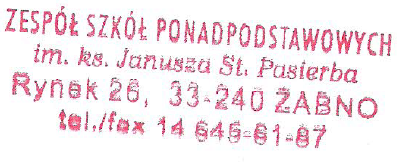 Żabno, dnia 26.03.2020 r.Zespół Szkół Ponadpodstawowych w Żabnie
S.272.2.133.2020	dotyczy: zapytania ofertowego na zakup i dostawę środków czystości dla ZSP w ŻabnieInformacja o udzieleniu zamówieniaDyrektor ZSP w Żabnie informuje, że wyniku przeprowadzonego postępowania pod
nazwą „zakup i dostawa środków czystości dla ZSP w Żabnie" wybrano w dniu 26.03.2020 r. ofertę
firmy „Nobi" s.c. Hajduk G.,W.,D., ul. Kilińskiego 1, 33-240 Żabno - na kwotę 4 197,- zł. (brutto).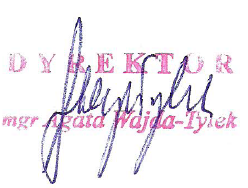 